Od 1 stycznia 2022 r. zmieniły się zasady regulowania składek KRUS przez rolników, płatników podatku VAT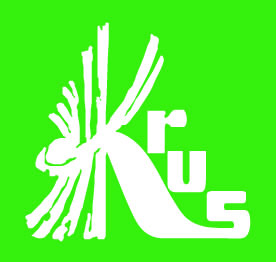 Od 1 stycznia 2022 r. udostępnione zostały specjalne rachunki bankowe, po dwa dla każdego Oddziału Regionalnego KRUS, jeden dla wpłat na ubezpieczenie społeczne rolników, drugi dla wpłat na ubezpieczenie zdrowotne, zgodnie z tabelą poniżej.Będąc zatem płatnikiem podatku VAT i dokonując opłaty składek na ubezpieczenie społeczne rolników lub na ubezpieczenie zdrowotne, należy zastąpić dotychczas wykorzystywany numer rachunku bankowego (zamieszczony na przesłanym przekazie pocztowym) na odpowiedni numer rachunku bankowego.Wpłaty na te rachunki bankowe będą identyfikowane przez bank jako przelew z płatnością składkową na rzecz KRUS, co pozwoli w momencie realizacji przelewu na pobranie środków zgromadzonych na rachunku VAT.Przelew zostanie zrealizowany również wtedy, gdy płatność z tytułu ww. składek zostanie dokonana na dotychczas wykorzystywany numer rachunku bankowego. 
W tym przypadku jednak system bankowy nie będzie miał możliwości pobrania środków zgromadzonych na rachunku VAT.  Ważne! 
Dokonując wpłaty składek (przelewu), należy pamiętać o podaniu identyfikatora płatnika składek/osoby ubezpieczonej (numer UNO), pełnych danych osobowych, pozwalających na identyfikację tej osoby, ponieważ wskazanie wyłącznie imienia i nazwiska nie pozwoli na ustalenie właściwej osoby w systemie informatycznym KRUS. Brak możliwości identyfikacji płatnika (osoby ubezpieczonej) spowoduje konieczność zwrotu wpłaty na konto zleceniodawcy, przez co składka zostanie nieopłacona.Podstawa prawna: ustawa z dnia 11 sierpnia 2021 r. o zmianie ustawy o podatku od towarów i usług oraz ustawy Prawo bankowe (Dz. U. z 2021 r. poz. 1626),ustawa z dnia 29 sierpnia 1997 r. - Prawo bankowe (Dz. U. z 2020 r. poz. 1896, z późn. zm.).Informacja przekazana za pośrednictwem OR KRUS w BydgoszczyNazwa OR KRUSSkładki na ubezpieczenie 
społeczneSkładki na ubezpieczenie zdrowotneKRUS Oddział Regionalny w Bydgoszczy65 1010 1078 0024 5313 7700 001138 1010 1078 0024 5313 7700 0012